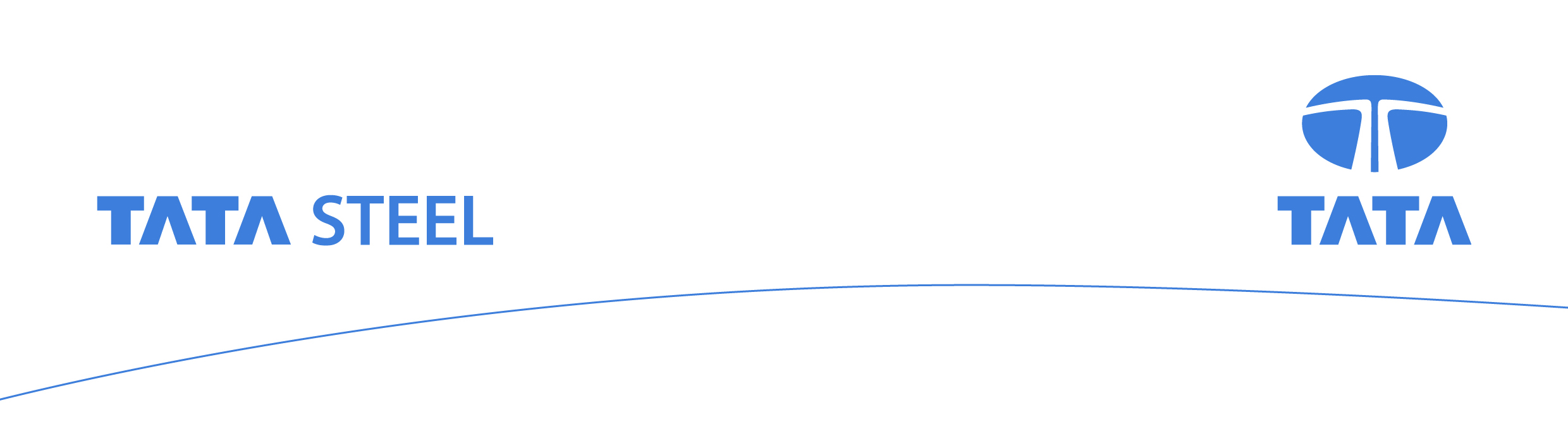 UITNODIGINGKansen natuur en industrieOp 7 maart 2018 wordt landelijk de nieuwe Gedragscode Tijdelijke Natuur gelanceerd. Nu moet nog een ontheffing worden aangevraagd voor Tijdelijke Natuur. Dat is dan niet meer nodig. De lancering gebeurt in Tilburg en in Velsen bij Tata Steel door de Stichting Tijdelijke Natuur in nauwe samenwerking met Tata Steel en de Provincie Noord-Holland. Wat betekent dit? Dit betekent dat u met uw bedrijf als grondeigenaar rechten behoudt voor bebouwing onafhankelijk welke flora en fauna zich in de loop der jaren ter plaatse ontwikkelen. Dit is goed voor u en de natuur omdat de natuur zijn vrije loop kan hebben zonder dat op termijn bestemmingen veranderen door natuurontwikkelingen. Tata Steel heeft dit reeds eerder groots opgepakt met een plan voor natuurontwikkeling op het terrein van 750 ha omvang. Woensdag 7 maart bent u van harte uitgenodigd om deze lancering bij te wonen om ter plaatse kennis op te doen van deze nieuwe mogelijkheden. Programma14:30 uur: Inloop foyer congrescentrum15:00 uur: Welkom Tata Steel, Donald Voskuil Manager Regional Affairs15:15 uur: Presentatie Tijdelijke natuur, Remco Barkhuis/Arnold van Kreveld,       Bestuursleden Stichting Tijdelijke Natuur 15:30 uur: Samenwerking Natuurplan Tata Steel, Ernest Briët directeur Landschap       Noord-Holland15.45 uur: Bus in naar natuurlocatie Tata Steel 16:00 uur: Overhandiging gedragscode Gedeputeerde Adnan Tekin      aan Martine Bredewold, General manager HSE Tata Steel 16:15 uur: Korte natuurwandeling16:45 uur: Met bus naar congrescentrum17:00 uur: Afsluitende borrel in congrescentrumWilt u zich aanmelden via……….